ТОМСКАЯ ОБЛАСТЬЗАКОНОБ ОКАЗАНИИ БЕСПЛАТНОЙ ЮРИДИЧЕСКОЙ ПОМОЩИНА ТЕРРИТОРИИ ТОМСКОЙ ОБЛАСТИПринятпостановлениемЗаконодательной ДумыТомской областиот 26.07.2012 N 459Статья 1. Предмет регулирования настоящего ЗаконаНастоящий Закон в соответствии с Конституцией Российской Федерации, Федеральным законом от 21 декабря 2021 года N 414-ФЗ "Об общих принципах организации публичной власти в субъектах Российской Федерации", Федеральным законом от 21 ноября 2011 года N 324-ФЗ "О бесплатной юридической помощи в Российской Федерации", другими федеральными законами, иными нормативными правовыми актами Российской Федерации, Уставом (Основным Законом) Томской области регулирует общественные отношения, связанные с оказанием на территории Томской области квалифицированной бесплатной юридической помощи гражданам Российской Федерации, проживающим на территории Томской области, а также иным лицам в случаях, предусмотренных настоящим Законом.(в ред. Закона Томской области от 02.11.2022 N 99-ОЗ)Статья 2. Полномочия органов государственной власти Томской области в области обеспечения граждан бесплатной юридической помощью1. Законодательная Дума Томской области осуществляет следующие полномочия:1) реализует на территории Томской области государственную политику в области обеспечения граждан бесплатной юридической помощью в пределах полномочий, установленных законодательством;2) принимает законы и иные нормативные правовые акты Томской области в области обеспечения граждан бесплатной юридической помощью в пределах полномочий, установленных законодательством;3) осуществляет контроль за исполнением законов Томской области в области обеспечения граждан бесплатной юридической помощью, дает их официальное толкование;4) осуществляет иные полномочия в области обеспечения граждан бесплатной юридической помощью в соответствии с законодательством Российской Федерации и Томской области.(в ред. Закона Томской области от 02.11.2022 N 97-ОЗ)2. Администрация Томской области осуществляет следующие полномочия:1) реализует на территории Томской области государственную политику в области обеспечения граждан бесплатной юридической помощью в пределах полномочий, установленных законодательством;2) определяет исполнительные органы Томской области, подведомственные им учреждения и иные организации, входящие в государственную систему бесплатной юридической помощи в Томской области;(в ред. Закона Томской области от 02.11.2022 N 97-ОЗ)3) определяет порядок взаимодействия участников государственной системы бесплатной юридической помощи в Томской области в пределах полномочий, установленных Федеральным законом от 21 ноября 2011 года N 324-ФЗ "О бесплатной юридической помощи в Российской Федерации";(в ред. Закона Томской области от 02.11.2022 N 97-ОЗ)4) определяет размер и порядок оплаты труда адвокатов, оказывающих бесплатную юридическую помощь гражданам в рамках государственной системы бесплатной юридической помощи, и компенсации их расходов на оказание такой помощи;(в ред. Закона Томской области от 02.11.2022 N 97-ОЗ)5) принимает решения о создании государственных юридических бюро, а также по вопросам обеспечения их деятельности в соответствии с законодательством;6) оказывает в пределах своих полномочий содействие развитию негосударственной системы бесплатной юридической помощи и обеспечивает ее поддержку;7) определяет порядок принятия решения об оказании в экстренных случаях бесплатной юридической помощи гражданам, оказавшимся в трудной жизненной ситуации;8) осуществляет полномочия уполномоченного исполнительного органа Томской области в области обеспечения граждан бесплатной юридической помощью;(п. 8 введен Законом Томской области от 02.11.2022 N 97-ОЗ)9) осуществляет иные полномочия в области обеспечения граждан бесплатной юридической помощью в соответствии с законодательством Российской Федерации и Томской области.(п. 9 введен Законом Томской области от 02.11.2022 N 97-ОЗ)3. Утратила силу. - Закон Томской области от 02.11.2022 N 97-ОЗ.4. Отдельные государственные полномочия, предусмотренные настоящим Законом, могут осуществляться органами местного самоуправления муниципальных образований Томской области в случае наделения их соответствующими полномочиями законом Томской области.Статья 3. Оказание гражданам бесплатной юридической помощи(в ред. Закона Томской области от 19.06.2014 N 81-ОЗ)1. Право на получение бесплатной юридической помощи на территории Томской области в рамках государственной системы бесплатной юридической помощи имеют следующие категории граждан:1) граждане, относящиеся к одной из категорий граждан, имеющих право на получение бесплатной юридической помощи в рамках государственной системы бесплатной юридической помощи, указанной в части 1 статьи 20 Федерального закона от 21 ноября 2011 года N 324-ФЗ "О бесплатной юридической помощи в Российской Федерации";2) неработающие инвалиды III группы;3) неработающие граждане, пенсия которым установлена (назначена) в соответствии с Федеральным законом от 15 декабря 2001 года N 166-ФЗ "О государственном пенсионном обеспечении в Российской Федерации" и (или) Федеральным законом от 28 декабря 2013 года N 400-ФЗ "О страховых пенсиях" (далее - неработающие пенсионеры), а также неработающие граждане, достигшие возраста 60 и 55 лет (соответственно мужчины и женщины) (далее - неработающие граждане);(п. 3 в ред. Закона Томской области от 29.12.2018 N 163-ОЗ)4) граждане, признанные подвергшимися политическим репрессиям и подлежащими реабилитации либо пострадавшими от политических репрессий;(п. 4 введен Законом Томской области от 07.10.2019 N 106-ОЗ)5) лица, лишенные по суду родительских прав или ограниченные судом в родительских правах, если они обращаются за оказанием бесплатной юридической помощи по вопросам, связанным с восстановлением в родительских правах, отменой ограничений родительских прав;(п. 5 введен Законом Томской области от 02.11.2022 N 99-ОЗ)6) находящиеся в Томской области граждане Российской Федерации, Украины, Донецкой Народной Республики, Луганской Народной Республики и лица без гражданства, ранее постоянно проживавшие на территориях Украины, Донецкой Народной Республики, Луганской Народной Республики, Запорожской области, Херсонской области, покинувшие указанные территории после 1 января 2022 года, если они обращаются за оказанием бесплатной юридической помощи по вопросам, не связанным с уголовным судопроизводством.(п. 6 введен Законом Томской области от 02.11.2022 N 99-ОЗ)2. Под неработающими инвалидами III группы, неработающими пенсионерами, неработающими гражданами в настоящем Законе понимаются граждане, не осуществляющие трудовую и (или) предпринимательскую деятельность, а также не применяющие специальный налоговый режим "Налог на профессиональный доход".(в ред. Законов Томской области от 29.12.2018 N 163-ОЗ, от 02.11.2022 N 97-ОЗ)3. Перечень документов, необходимых для получения бесплатной юридической помощи гражданами, указанными в части 1 настоящей статьи, утверждается постановлением Администрации Томской области.4. Граждане, указанные в пунктах 1, 2, 4, 6 части 1 настоящей статьи, имеют право на получение всех видов бесплатной юридической помощи, предусмотренных статьей 6 Федерального закона от 21 ноября 2011 года N 324-ФЗ "О бесплатной юридической помощи в Российской Федерации".(в ред. Законов Томской области от 07.10.2019 N 106-ОЗ, от 02.11.2022 N 99-ОЗ)Граждане, указанные в пунктах 3, 5 части 1 настоящей статьи, имеют право на получение бесплатной юридической помощи в виде правового консультирования в устной и письменной форме независимо от дохода. Право на получение бесплатной юридической помощи в виде составления заявлений, жалоб, ходатайств и других документов правового характера, представления интересов гражданина в судах, государственных и муниципальных органах, организациях у неработающих пенсионеров, неработающих граждан, лиц, лишенных по суду родительских прав или ограниченных судом в родительских правах, возникает в случае, если их доходы не превышают величины двукратного размера прожиточного минимума, установленного на территории Томской области для указанной категории граждан.(в ред. Закона Томской области от 02.11.2022 N 99-ОЗ)5. Случаи оказания бесплатной юридической помощи гражданам, имеющим право на получение бесплатной юридической помощи на территории Томской области в рамках государственной системы бесплатной юридической помощи, предусмотрены частями 2, 3 статьи 20, статьей 21 Федерального закона от 21 ноября 2011 года N 324-ФЗ "О бесплатной юридической помощи в Российской Федерации".Статья 4. Оказание бесплатной юридической помощи исполнительными органами Томской области, подведомственными им учреждениями и органами управления Территориального фонда обязательного медицинского страхования Томской области(в ред. Закона Томской области от 02.11.2022 N 97-ОЗ)В случаях и порядке, установленных федеральными законами и иными нормативными правовыми актами Российской Федерации, законами Томской области, исполнительные органы Томской области, подведомственные им учреждения и органы управления Территориального фонда обязательного медицинского страхования Томской области оказывают бесплатную юридическую помощь в виде составления заявлений, жалоб, ходатайств и других документов правового характера, представления интересов гражданина в судах, государственных и муниципальных органах, организациях.(в ред. Закона Томской области от 02.11.2022 N 97-ОЗ)Статья 5. Оказание гражданам бесплатной юридической помощи государственными юридическими бюро1. Государственные юридические бюро оказывают гражданам, имеющим право на бесплатную юридическую помощь, все виды бесплатной юридической помощи, предусмотренные статьей 6 Федерального закона от 21 ноября 2011 года N 324-ФЗ "О бесплатной юридической помощи в Российской Федерации".(часть 1 в ред. Закона Томской области от 02.11.2022 N 97-ОЗ)2. Порядок создания и деятельности государственных юридических бюро устанавливается Федеральным законом от 21 ноября 2011 года N 324-ФЗ "О бесплатной юридической помощи в Российской Федерации", иными федеральными законами, законами Томской области, нормативными правовыми актами Администрации Томской области.Статья 6. Оказание гражданам бесплатной юридической помощи адвокатами1. Оказание гражданам бесплатной юридической помощи адвокатами осуществляется в соответствии с Федеральным законом от 21 ноября 2011 года N 324-ФЗ "О бесплатной юридической помощи в Российской Федерации" и Федеральным законом от 31 мая 2002 года N 63-ФЗ "Об адвокатской деятельности и адвокатуре в Российской Федерации".2. Порядок направления адвокатской палатой Томской области в Администрацию Томской области ежегодного доклада и сводного отчета об оказании адвокатами бесплатной юридической помощи в рамках государственной системы бесплатной юридической помощи устанавливается нормативным правовым актом Администрации Томской области.3. Размер, порядок оплаты труда адвокатов, оказывающих гражданам бесплатную юридическую помощь в рамках государственной системы бесплатной юридической помощи, и компенсации их расходов на оказание такой помощи определяются нормативными правовыми актами Администрации Томской области.Статья 7. Государственная поддержка некоммерческих организаций, являющихся участниками негосударственной системы бесплатной юридической помощиИсполнительные органы Томской области осуществляют поддержку некоммерческих организаций, являющихся участниками негосударственной системы бесплатной юридической помощи, в формах и в порядке, установленных Федеральным законом от 12 января 1996 года N 7-ФЗ "О некоммерческих организациях", другими федеральными законами и Законом Томской области от 13 октября 2010 года N 218-ОЗ "О поддержке социально ориентированных некоммерческих организаций органами государственной власти Томской области".(в ред. Закона Томской области от 02.11.2022 N 97-ОЗ)Статья 8. Заключительные и переходные положения1. Настоящий Закон вступает в силу по истечении десяти дней после дня его официального опубликования.2. Со дня вступления в силу настоящего Закона признать утратившими силу:1) Закон Томской области от 18 августа 2003 года N 95-ОЗ "Об оказании юридической помощи гражданам Российской Федерации на территории Томской области бесплатно" (Официальные ведомости Государственной Думы Томской области, 2003, N 21(82)-I, постановление от 31.07.2003 N 740);2) Закон Томской области от 15 декабря 2003 года N 157-ОЗ "О внесении изменения в статью 1 Закона Томской области "Об оказании юридической помощи гражданам Российской Федерации на территории Томской области бесплатно" (Официальные ведомости Государственной Думы Томской области, 2003, N 25(86), постановление от 27.11.2003 N 935);3) Закон Томской области от 12 марта 2005 года N 45-ОЗ "О внесении изменений в Закон Томской области "Об оказании юридической помощи гражданам Российской Федерации на территории Томской области бесплатно" (Официальные ведомости Государственной Думы Томской области, 2005, N 39(100), постановление от 24.02.2005 N 1777).ГубернаторТомской областиС.А.ЖВАЧКИНТомск13 августа 2012 годаN 149-ОЗ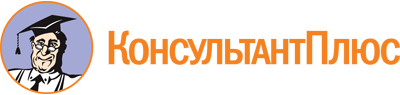 Закон Томской области от 13.08.2012 N 149-ОЗ
(ред. от 02.11.2022)
"Об оказании бесплатной юридической помощи на территории Томской области"
(принят постановлением Законодательной Думы Томской области от 26.07.2012 N 459)Документ предоставлен КонсультантПлюс

www.consultant.ru

Дата сохранения: 19.12.2022
 13 августа 2012 годаN 149-ОЗСписок изменяющих документов(в ред. Законов Томской областиот 19.06.2014 N 81-ОЗ, от 29.12.2015 N 214-ОЗ, от 04.10.2018 N 105-ОЗ,от 29.12.2018 N 163-ОЗ, от 07.10.2019 N 106-ОЗ, от 02.11.2022 N 97-ОЗ,от 02.11.2022 N 99-ОЗ)Законом Томской области от 29.12.2018 N 163-ОЗ в п. 3 ч. 1 ст. 3 внесены изменения, которые действуют до 31.12.2028.Законом Томской области от 02.11.2022 N 99-ОЗ ч. 1 ст. 3 дополнена п. 6, который действует до 01.01.2026.Законом Томской области от 29.12.2018 N 163-ОЗ в ч. 2 ст. 3 внесены изменения, которые действуют до 31.12.2028.Законом Томской области от 02.11.2022 N 99-ОЗ в абз. 1 ч. 4 ст. 3 внесены изменения, которые действуют до 01.01.2026.Законом Томской области от 29.12.2018 N 163-ОЗ в абз. 2 ч. 4 ст. 3 внесены изменения, которые действуют до 31.12.2028.